Cal Green Compliance Worksheet (Source: CALGREEN APPENDIX A4, SECTION A4.602, Effective July 1, 2012)Appendix 1 – TOILET SPECIFICATIONSAppendix 2 – FAUCET SPECIFICATIONSAppendix 3 – WASHER SPECIFICATIONAppendix 4 - Sealants, Adhesives, CaulksAppendix 5 - Paints and StainsAppendix 6 - Resilient FlooringAppendix 7 – Water HeaterVERIFICATIONSENFORCING AGENCY TO SPECIFY VERIFICATION METHOD VERIFICATIONSENFORCING AGENCY TO SPECIFY VERIFICATION METHOD VERIFICATIONSENFORCING AGENCY TO SPECIFY VERIFICATION METHOD FEATURE OR MEASUREEnforcing Agency(county inspection) Vender specsInstaller or DesignerFEATURE OR MEASUREEnforcing Agency(county inspection) Vender specsInstaller or DesignerPlanning and DesignSite Development4.106.2 A plan is developed and implemented to manage storm water drainage during construction.County site work inspection4.106.3 Construction plans shall indicate how site grading or a drainage system will manage all surface water flows to keep water from entering buildings.County approved design & site plansENERGY EFFICIENCYGeneral4.201.1 Low-rise residential buildings shall meet or exceed the minimum standard design required by the California Energy Standards.County approved construction plansSee Building Energy Analysis Report,Submitted with Building Permit ApplicationInnovative Concepts and Local Environmental ConditionsA4.213.1 Items in this section are necessary to address innovative concepts or local environmental conditions.Item 1 example: Owner initiative toward clean air act – replaced traditional fire place with hydronic heating systemItem 1 example:No chimney to produce smoke for this residential buildingWATER EFFICIENCY AND CONSERVATIONIndoor Water Use4.303.1 Indoor water use shall be reduced by at least 20 percent using one of the following methods.1.   Water saving fixtures or flow restrictors shall be used.2.   A 20 percent reduction in baseline water use shall be demonstrated.Toilets (appendix 1)4.303.1 Indoor water use shall be reduced by at least 20 percent using one of the following methods.1.   Water saving fixtures or flow restrictors shall be used.2.   A 20 percent reduction in baseline water use shall be demonstrated.Sink Faucet (appendix 2)4.303.1 Indoor water use shall be reduced by at least 20 percent using one of the following methods.1.   Water saving fixtures or flow restrictors shall be used.2.   A 20 percent reduction in baseline water use shall be demonstrated.Water Heater (appendix 7)4.303.1 Indoor water use shall be reduced by at least 20 percent using one of the following methods.1.   Water saving fixtures or flow restrictors shall be used.2.   A 20 percent reduction in baseline water use shall be demonstrated.Front loading Washer (appendix 3)-Kenmore 4.0 cu. ft. Front-Load Washer4.303.2 When using the calculation method specified in Section 4.303.1, multiple showerheads controlled by a single valve shall not exceed maximum flow rates.4.303.3 Plumbing fixtures (water closets and urinals) and fittings (faucets and showerheads) shall comply with specified performance requirements.See 4.303.1Outdoor Water Use4.304.1 Automatic irrigation systems installed at the time of final inspection shall be weather or soil moisture-based.N/AMATERIAL CONSERVATION AND RESOURCE EFFICIENCYEnhanced Durability and Reduced Maintenance4.406.1 Annular spaces around pipes, electric cables, conduits, or other openings in plates at exterior walls shall be protected against the passage of rodents by closing such openings with cement mortar, concrete masonry or similar method acceptable to the enforcing agency.Cables etc. sealed with insulating Fire Block FoamConstruction Waste Reduction, Disposal and Recycling4.408.1 Recycle and/or salvage for reuse a minimum of 50 percent of the nonhazardous construction and demolition waste in accordance with one of the following:1.   Comply with a more stringent local construction and demolition waste management ordinance; or 2.   A construction waste management plan per Section 4.408.2; or3.   A waste management company per Section 4.408.3; or4.   The waste stream reduction alternative per Section 4.408.4.Building Maintenance and Operation4.410.1 An operation and maintenance manual shall be provided to the building occupant or owner.All operation manuals are on site.ENVIRONMENTAL QUALITYFireplaces4.503.1 Any installed gas fireplace shall be a direct-vent sealed-combustion type. Any installed woodstove or pellet stove shall comply with US EPA Phase II emission limits where applicable. Woodstoves, pellet stoves and fireplaces shall also comply with applicable local ordinances.Pollutant Control4.504.1 Duct openings and other related air distribution component openings shall be covered during construction.4.504.2.1 Adhesives, sealants and caulks shall be compliant with VOC and other toxic compound limits.See appendix 44.504.2.2 Paints, stains and other coatings shall be compliant with VOC limits.See appendix 54.504.2.3 Aerosol paints and coatings shall be compliant with product weighted MIR limits for ROC and other toxic compounds.4.504.2.4 Documentation shall be provided to verify that compliant VOC limit finish materials have been used.See appendices 4- 64.504.3 Carpet and carpet systems shall be compliant with VOC limits.4.504.4 50 percent of floor area receiving resilient flooring shall comply with the VOC-emission limits defined in the Collaborative for High Performance Schools (CHPS) High Performance Products Database or be certified under the Resilient Floor Covering Institute (RFCI) FloorScore program; or meet California Dept. of Public Health, “Standard Method for the Testing and Evaluation of Volatile Organic Chemical Emissions from Indoor Sources Using Environmental Chambers”, Version 1.1, February 2010 (also known as Specification 01350.)See appendix 64.504.5 Particleboard, medium density fiberboard (MDF), and hardwood plywood used in interior finish systems shall comply with low formaldehyde emission standards.Interior Moisture Control4.505.2 Vapor retarder and capillary break is installed at slab on grade foundations.County inspection sheet4.505.3 Moisture content of building materials used in wall and floor framing is checked before enclosure.Installed by CA licensed contractor [YOUR FRAMER’S NAME HERE]Indoor Air Quality and Exhaust4.506.1 Exhaust fans which terminate outside the building are provided in every bathroom.County inspection sheet[YOUR PRODUCT NAME HERE]Environmental Comfort4.507.1 Whole house exhaust fans shall have insulated louvers or covers which close when the fan is off. Covers or louvers shall have a minimum insulation value of R-4.2.4.507.2. Duct systems are sized, designed, and equipment is selected using the following methods:1.   Establish heat loss and heat gain values according to ANSI/ACCA 2 Manual J - 2004 or equivalent.2.   Size duct systems according to ANSI/ACCA 1 Manual D - 2009 or equivalent.3.   Select heating and cooling equipment according to ANSI/ACCA 3 Manual S - 2004 or equivalent.INSTALLER AND SPECIAL INSPECTOR QUALIFICATIONSQualifications702.1 HVAC system installers are trained and certified in the proper installation of HVAC systems.CA licensed HVAC contractor [YOUR PLUMBER’S NAME HERE]702.2 Special inspectors employed by the enforcing agency must be qualified and able to demonstrate competence in the discipline they are inspecting.Mono county inspector hiring policies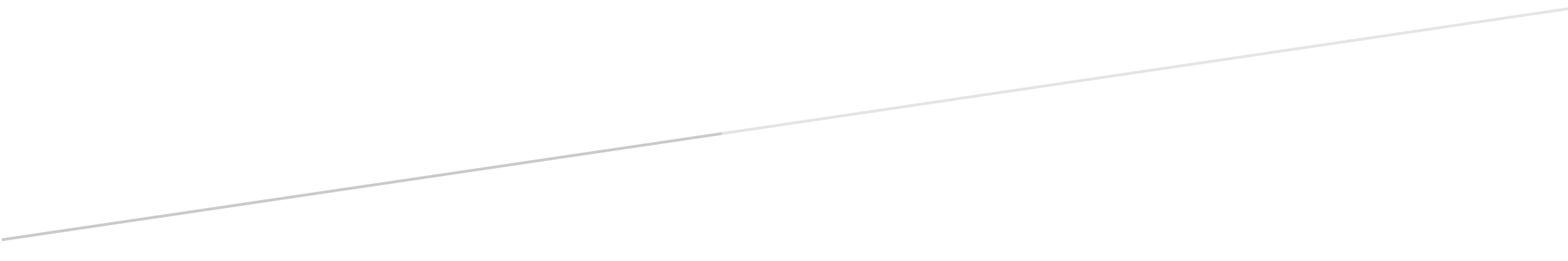 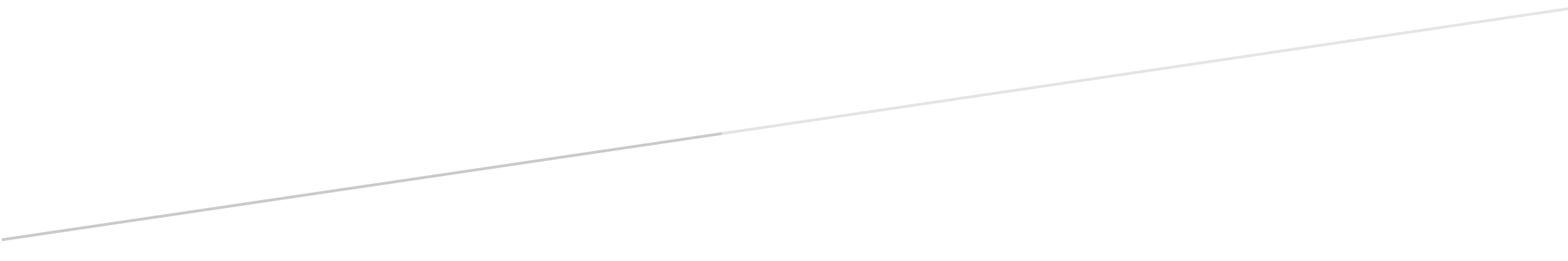 